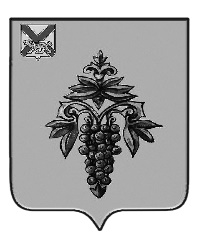 ДУМА ЧУГУЕВСКОГО МУНИЦИПАЛЬНОГО ОКРУГАР  Е  Ш  Е  Н  И  ЕО внесении изменений в решение Думы Чугуевского муниципального округа от 29 марта 2021 года № 185-НПА «Порядок о сообщении лицами, замещающими муниципальные должности, должности муниципальной службы в органах местного самоуправления Чугуевского муниципального округа о получении подарка в связи с протокольными мероприятиями, служебнымикомандировками и другими официальными мероприятиями, участие в которых связано с исполнением ими служебных (должностных) обязанностей, сдачи и оценки подарка, реализации (выкупа) и зачисления средств, вырученных от его реализации»Принято Думой Чугуевского муниципального округа«26» ноября 2021 годаСтатья 1.Внести изменения в решение Думы Чугуевского муниципального округа от 29 марта 2021 года № 185-НПА «Порядок о сообщении лицами, замещающими муниципальные должности, должности муниципальной службы в органах местного самоуправления Чугуевского муниципального округа о получении подарка в связи с протокольными мероприятиями, служебными командировками и другими официальными мероприятиями, участие в которых связано с исполнением ими служебных (должностных) обязанностей, сдачи и оценки подарка, реализации (выкупа) и зачисления средств, вырученных от его реализации» (в редакции от 03.08.2021 № 239-НПА) (далее – Решение, Порядок) следующие изменения:Статью 2 Решения изложить в следующей редакции:«Статья 2. Признать утратившими силу решения Думы Чугуевского муниципального района:- от 25 июля 2014 № 435-НПА «Положение о сообщении лицами, замещающими муниципальные должности, должности муниципальной службы в органах местного самоуправления Чугуевского муниципального района о получении подарка в связи с их должностным положением или исполнением ими служебных (должностных) обязанностей, сдаче и оценке подарка, реализации (выкупе) и зачислении средств, вырученных от его реализации»;- от 06 мая 2016 № 72-НПА «О внесении изменений и дополнений в решение Думы Чугуевского муниципального района от 25 июля 2014 года № 435-НПА «Положение о сообщении  лицами, замещающими муниципальные должности, должности муниципальной службы в органах местного самоуправления Чугуевского муниципального района о получении подарка в связи с их должностным положением или исполнением ими служебных (должностных) обязанностей, сдаче и оценке подарка, реализации (выкупе) и зачислении средств, вырученных от его реализации»;- от 07 сентября 2016 года № 112-НПА «О внесении изменений в решение Думы Чугуевского муниципального района от 25 июля 2014 года № 435-НПА «Положение о сообщении лицами, замещающими муниципальные должности, должности муниципальной службы в органах местного самоуправления Чугуевского муниципального района о получении подарка в связи с протокольными мероприятиями, служебными командировками и другими официальными мероприятиями, участие в которых связано с исполнением ими служебных (должностных) обязанностей, сдаче и оценке подарка, реализации (выкупе) и зачислении средств, вырученных от его реализации»;2) в пункте 17 Порядка слова «проведение оценки» заменить словами «проведении оценки»;3) в пункте 18 Порядка после слов «оценка стоимости подарка» дополнить словами «для реализации (выкупа)».Статья 2.Настоящее решение вступает в силу со дня его официального опубликования. «  29 »_  ноября  2021г.№ 293 – НПА Глава Чугуевского муниципального округаР.Ю. Деменев